ВСЕ ПРОЙДЕТ 

Музыка Максима Дунаевского
Слова Леонида Дербенева

Вновь о том, что день уходит с земли,
В час вечерний спой мне.
Этот день, быть может, где-то вдали
Мы не однажды вспомним.
Вспомним, как прозрачный месяц плывет
Над ночной прохладой.
Лишь о том, что все пройдет,
Вспоминать не надо.

Припев:

Все пройдет – и печаль и радость.
Все пройдет – так устроен свет.
Все пройдет – только верить надо,
Что любовь не проходит, нет.

Спой о том, как вдаль плывут корабли,
Не сдаваясь бурям.
Спой о том, что ради нашей любви
Весь этот мир придуман.
Спой о том, что биться не устает
Сердце с сердцем рядом.
Лишь о том, что все пройдет,
Вспоминать не надо.

Припев.

Вновь о том, что день уходит с земли,
Ты негромко спой мне.
Этот день, быть может, где-то вдали
Мы не однажды вспомним.
Вспомним, как звезда всю ночь напролет
Смотрит синим взглядом.
Лишь о том, что все пройдет,
Вспоминать не надо.

Припев:

Все пройдет – и печаль и радость.
Все пройдет – так устроен свет.
Все пройдет – только верить надо,
Что любовь не проходит, нет.
Не проходит, нет.
Не проходит, нет.

Две последние строки куплетов повторяются



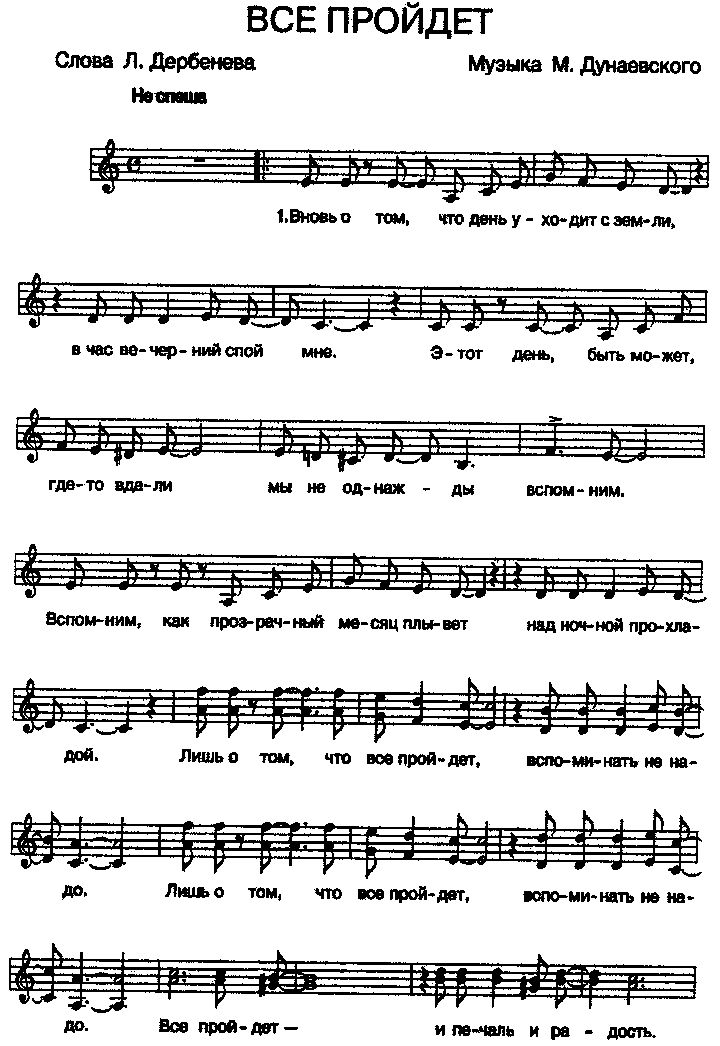 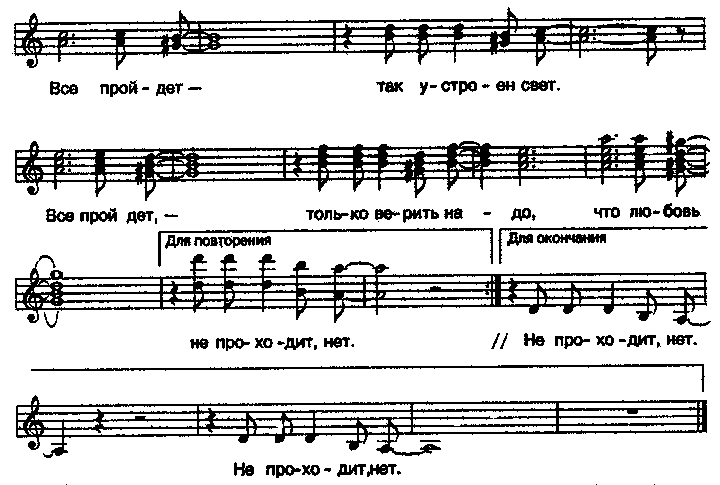 